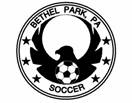      SOCCER ASSOCIATION  BOARD MEETING – April 9, 2013Brian Gorges, called the meeting to order at 8:04 PM at in the Caucus Room of the Bethel Park Municipal Building.  Board members present were: Bruce Thompson, Kathleen Tischler, Scott DiGiorno, Kevin Conroy, Mike Mathias, Steve Minick, Rob Petrick, Jeff Marzina, Mike Kunz, Rose Blatz, and Matt Scott. Secretary’s Report:  Minutes were distributed & reviewed at the meeting.  Motion was made by Mike Kunz and second made by Jeff Marzina to approve the amended minutes & post to the website.  The motion passed unanimously. Treasurer’s Report: In Steve Donovan’s absence, no specific financials were reported and Steve will report next month.Pending income includes:   n/aIncome included:  n/aExpenses/invoices paid this month: referee fees to travel coaches, goals for Ben at $3340, first installment of YES coaching fee Pending expenses/invoices to be paid: n/aPresident’s Report:    Brian Gorges indicated we had a great start to our season in that feedback was that flights went well although there was an issue with the Village Green & Millennium restroom facilities being locked.  This was a result of the water not being turned on due to the temps above 33 for three consecutive days.  Matter should now be resolved.  Travel games went well with the start of games at the new high school fields.Committees:Registration –List of registered players with outstanding balances of who have still not paid was presented.Registration deadlines were sent for July 1 for travel and July 15 for flights and provided to The Chronicle for publication.Communications –Rose Blatz will distribute flyers for schools for distribution during kindergarten registrations.To promote the travel program, a recommendation was made to issue an email blast with all the times and location for the multiple games May 19 and encourage everyone to come out and support the program and watch a game.Risk Management: PJ Borandi has taken care of the distribution of first aid items & ice packs to coaches.Referees –   Ref situation is an issue with a shortage of refs resulting in some younger age group games being run tandem rather than a full crew.  Although D4 must have the certified refs and we plan to meet the requirement, discussion of the extent of the role of club linesman took place and will be implemented if necessary on other games.Scheduling continues to be an issue with refs not being confirmed until later in the week and flights not being sent out in a timely manner early in the week.  Travel Commissioner & Registrar – All rosters were activated without issue.Travel evaluation dates were discussed with a determination to use June 5, 6, and 9 with backup dates of June 12 and 13.Communication is imperative to ensure that parents are aware that all potential players need to participate in evaluations. A communication plan is in place to promote travel at flights including commissioners to speak with parents.Flights – Rosters need to be provided to PA West for insurance of 26 players for Flight 5.From initial indications, YES coaching at flights was very well received.Discussion regarding flight gifts for spring season took place and Flight 1 to 3 will receive trophies with Flights 4 & 5 receiving shirts. PR and Fundraising: Ticket distribution did not go as planned for the third time in a row and Brian Gorges indicated the board as a whole whishes to apologize to all membership.All tickets are now due back by this Thursday with Steve Donovan issuing checks to the winners.Simply Yogurt fundraising opportunity remains to have dates scheduled at present.Rob Petrick will do the sponsor distribution and welcomes suggestions for new sponsors as well.It is recommended that travel commissioners also cover with parents at flights to encourage new sponsors.Sample spirit wear from LeWay Enterprises can be placed on display at travel tryouts where there is potential to reach a large audience.Fields:Jeff Marzina has provided the updated field assignments and apologized for the issues with the spreadsheet.    Volunteers needed for lining of fields prior to weekend games after low response.Issues exist with the lockbox at Millennium that needs resolved.Discussion took place regarding accommodating requested game times vs. difficulty of staffing ref crews when games are not scheduled consecutively.Equipment:Rose Blatz commented in handling shirt orders for new players on flight teams, it is cumbersome with multi-colored team shirts for all participants.  Discussion took place regarding background of team shirts & their usage vs. ease of wearing one color, logo’d BPSA shirts for all teams.    Two goals for the fields at Ben Franklin need to be assembled before this Sunday.Missing corner flags were located and goal bags are still needed.Community Liaison – No reportCoaching & Player Development –Pre-travel camp was discussed with tentative dates of May 1 – 29 slated for Neil.June 17 to 20 we will host the Riverhounds camp.Alan Duda will conduct a camp for two different age groups at two different sessions in July.Old Business– Status of the grievance filed with PA West by Jeffrey Hoffman was reviewed and there is no new information at present.A motion was made by Matt Scott to request BPSA serve as the sponsor club through PA West to sanction the Bethel Park Soccer Boosters tournament on August 10 and 11 with the Boosters Club paying all associated fees.  The motion received a second from Kevin Conroy and passed unanimously.New Business –Evaluators need to be determined and confirmed well in advance for the travel evaluations in June. Upcoming Dates: Board meeting May 14, 2013.A motion was made to adjourn the meeting by Brian Gorges & a second was made by Kevin Conroy.  All were in favor and the meeting was adjourned at 9:39 pm.Respectfully SubmittedKathleen Tischler, BPSA Secretary